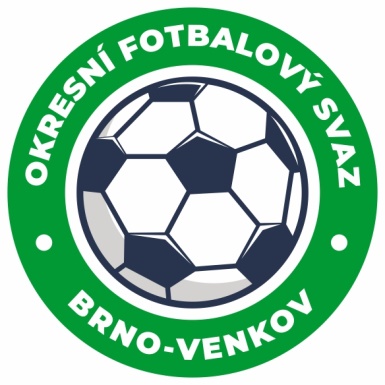 NOMINAČNÍ LISTINAžákovských výběrů OFS Brno – venkovAkce:                      Meziokresní turnaj výběrů OFS - Sportovní hala                                                              Svitávka, Hybešova 562 SvitávkaMísto, datum a čas srazu: Vídeňská 9 Brno, 5.12.2023 v 7:00, nebo 8:15                                                                                  Svitávka.Ukončení akce:                5.12.2023 cca 15:00 Brno VídeňskáNominační listina hráčů U12(2012 a mladší)Tesař Vojtěch                                             	RosiceMalý Tobiáš                                                	RosiceLysoněk Patrik                                            	RosiceRousek Josef                                              	RosiceRybníček Lukáš                                          	IvančiceBucsuházy Štěpán                                     	IvančiceKřišťál Miroslav                                          	IvančiceKučera Prokop                                           	TišnovKuchařík Lukáš                                          	TišnovVach Patrik                                                 	TěšanyKrakovič Antonín                                        	TěšanyNáhradníci:Pánek Šimon                                               	OchozPošvár Tomáš                                              	OchozŠlapanský Jan                                             	OchozZa účast hráčů na srazu odpovídají mateřské oddíly.V případě neomluvené neúčasti nominovaných hráčů se klub vystavuje postihu dle článku 17 bod 3 RFS !Nominovaní hráči si sebou vezmou obuv do sportovní haly a věci osobní hygieny!!!Omluvy telefonicky na číslo: 702 164 364 – Petr SoustružníkOmluvy písemně na email: soustruznik.gtmofs@post.czV Brně : 29.11.2023                        Petr Soustružník                                                             Jan Zycháčekpředseda KM OFS Brno - venkov		         	         předseda VV OFS Brno - venkovZa správnost:		      Libor Charvát                                  sekretář OFS Brno - venkov		